администрация ПОСТАНОВЛЯЕТ:	1. Внести изменения в постановление администрации МР «Печора» от 13.09.2022 г. № 1745 «Об утверждении Порядка проведения ремонтных работ текущего и капитального характера в пустующих жилых помещениях и Порядка возмещения расходов, связанных с проведением ремонтных работ капитального характера в жилых помещениях муниципального жилого фонда муниципального образования муниципального района «Печора»»:          1.1. Приложение 3 изложить в редакции согласно приложению к настоящему постановлению.	2. Настоящее постановление подлежит официальному опубликованию и размещению на официальном сайте муниципального района «Печора».И.о. главы муниципального района –руководителя администрации                                                                         Г.С. ЯковинаПриложение  к постановлению администрации МР «Печора»                                                                                                     от  8 апреля 2024 г. №  473«Приложение 3 к постановлению администрации МР «Печора»         от  13  сентября 2022 г. № 1745Состав комиссиипо установлению необходимости проведения ремонтных работ текущего и капитального характера в пустующих помещениях и капитального характера в жилых помещениях муниципального жилищного фонда, муниципального образования муниципального района «Печора»__________________________________________________________»АДМИНИСТРАЦИЯ МУНИЦИПАЛЬНОГО РАЙОНА «ПЕЧОРА»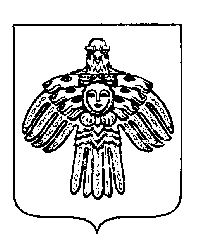 «ПЕЧОРА»  МУНИЦИПАЛЬНÖЙРАЙОНСААДМИНИСТРАЦИЯПОСТАНОВЛЕНИЕ ШУÖМПОСТАНОВЛЕНИЕ ШУÖМПОСТАНОВЛЕНИЕ ШУÖМ  8  апреля  2024 г.г. Печора,  Республика Коми                                          №  473О внесении изменений в постановление администрации МР «Печора» от 13.09.2022 № 1745Яковина Г.С.- и.о. главы муниципального района - руководителя администрации МР «Печора»,председатель комиссии;Коковкин И.А.-  заместитель руководителя администрации,заместитель председателя комиссии;Коюшева О.А.- ведущий инженер отдела жилищно-коммунального хозяйства администрации МР «Печора»,секретарь комиссии.Члены комиссии:Члены комиссии:Буралкина С.И.- председатель  Комитета по управлению муниципальной собственностью МР «Печора»;Димитриева М. П. - начальник отдела управления и распоряжения жилищным фондом Комитета по управлению муниципальной собственностью МР «Печора»;Ольховский О.В.- директор МКУ «Управление капитального строительства»;Филиппова Н.Г.- заведующий сектором осуществления муниципального контроля администрации МР «Печора».